به نام ایزد  دانا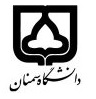 (کاربرگ طرح درس)                   تاریخ بهروز رسانی:   فروردین 98             دانشکده    اقتصاد مدیریت و علوم اداری                                نیمسال دوم سال تحصیلی 97-98بودجهبندی درسمقطع: کارشناسی□   کارشناسی ارشد□  دکتری▄مقطع: کارشناسی□   کارشناسی ارشد□  دکتری▄مقطع: کارشناسی□   کارشناسی ارشد□  دکتری▄تعداد واحد: نظری... عملی...تعداد واحد: نظری... عملی...فارسی: اقتصاد بین الملل پیشرفته 2فارسی: اقتصاد بین الملل پیشرفته 2نام درسپیشنیازها و همنیازها:پیشنیازها و همنیازها:پیشنیازها و همنیازها:پیشنیازها و همنیازها:پیشنیازها و همنیازها:  International Economic 2لاتین:   International Economic 2لاتین: نام درسشماره تلفن اتاق:شماره تلفن اتاق:شماره تلفن اتاق:شماره تلفن اتاق: مدرس/مدرسین: دکتر سعادت مدرس/مدرسین: دکتر سعادت مدرس/مدرسین: دکتر سعادت مدرس/مدرسین: دکتر سعادتمنزلگاه اینترنتی:منزلگاه اینترنتی:منزلگاه اینترنتی:منزلگاه اینترنتی:saadatrah@semnan.ac.ir پست الکترونیک: saadatrah@semnan.ac.ir پست الکترونیک: saadatrah@semnan.ac.ir پست الکترونیک: saadatrah@semnan.ac.ir پست الکترونیک: برنامه تدریس در هفته و شماره کلاس: چهارشنبه 13 تا  15 کلاس شماره 20برنامه تدریس در هفته و شماره کلاس: چهارشنبه 13 تا  15 کلاس شماره 20برنامه تدریس در هفته و شماره کلاس: چهارشنبه 13 تا  15 کلاس شماره 20برنامه تدریس در هفته و شماره کلاس: چهارشنبه 13 تا  15 کلاس شماره 20برنامه تدریس در هفته و شماره کلاس: چهارشنبه 13 تا  15 کلاس شماره 20برنامه تدریس در هفته و شماره کلاس: چهارشنبه 13 تا  15 کلاس شماره 20برنامه تدریس در هفته و شماره کلاس: چهارشنبه 13 تا  15 کلاس شماره 20برنامه تدریس در هفته و شماره کلاس: چهارشنبه 13 تا  15 کلاس شماره 20اهداف درس: آشنایی  دانشجویان با آخرین تئوری های مالیه بین المللاهداف درس: آشنایی  دانشجویان با آخرین تئوری های مالیه بین المللاهداف درس: آشنایی  دانشجویان با آخرین تئوری های مالیه بین المللاهداف درس: آشنایی  دانشجویان با آخرین تئوری های مالیه بین المللاهداف درس: آشنایی  دانشجویان با آخرین تئوری های مالیه بین المللاهداف درس: آشنایی  دانشجویان با آخرین تئوری های مالیه بین المللاهداف درس: آشنایی  دانشجویان با آخرین تئوری های مالیه بین المللاهداف درس: آشنایی  دانشجویان با آخرین تئوری های مالیه بین المللامکانات آموزشی مورد نیاز: ویدئو پروژکتورامکانات آموزشی مورد نیاز: ویدئو پروژکتورامکانات آموزشی مورد نیاز: ویدئو پروژکتورامکانات آموزشی مورد نیاز: ویدئو پروژکتورامکانات آموزشی مورد نیاز: ویدئو پروژکتورامکانات آموزشی مورد نیاز: ویدئو پروژکتورامکانات آموزشی مورد نیاز: ویدئو پروژکتورامکانات آموزشی مورد نیاز: ویدئو پروژکتورامتحان پایانترمامتحان میانترمارزشیابی مستمر(کوئیز)ارزشیابی مستمر(کوئیز)فعالیتهای کلاسی و آموزشیفعالیتهای کلاسی و آموزشینحوه ارزشیابینحوه ارزشیابی1733درصد نمرهدرصد نمرهآخرین مقالات در حوزه اقتصاد بین المللآخرین مقالات در حوزه اقتصاد بین المللآخرین مقالات در حوزه اقتصاد بین المللآخرین مقالات در حوزه اقتصاد بین المللآخرین مقالات در حوزه اقتصاد بین المللآخرین مقالات در حوزه اقتصاد بین المللمنابع و مآخذ درسمنابع و مآخذ درستوضیحاتمبحثشماره هفته آموزشیOvershooting model1exchange rate overshooting hypothesis2Exchange Rate Dynamics and the Overshooting3exchange rate Undershooting hypothesis4exchange rate overshooting in turkey5Currency substitution6Currency substitution and the money demand7Miles’s model for Currency substitution  8Currency substitution and ppp theory9Currency substitution and exchange rate10Vehicle currency11Vehicle currency  and Currency substitution12Vehicle currency  and international trade13Vehicle currency  and Overshooting model14Exchange war15Bid coin and exhange16